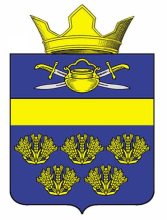 АДМИНИСТРАЦИЯ ВЕРХНЕКУРМОЯРСКОГО СЕЛЬСКОГО ПОСЕЛЕНИЯ КОТЕЛЬНИКОВСКОГО МУНИЦИПАЛЬНОГО РАЙОНА ВОЛГОГРАДСКОЙ ОБЛАСТИ   В соответствии с Федеральным законом от 06.10.2003г. №131-ФЗ «Об общих принципах организации местного самоуправления в Российской Федерации», Федеральным законом от 05.04.2013г. №44-ФЗ «О контрактной системе в сфере закупок товаров, работ, услуг для обеспечения государственных и муниципальных нужд», постановлением Правительства Российской Федерации от 20.09.2014г. №963 «Об осуществлении банковского сопровождения контрактов», Уставом Верхнекурмоярского сельского поселения Котельниковского муниципального района Волгоградской области, администрация Верхнекурмоярского сельского поселения Котельниковского муниципального района Волгоградской области постановляет:Установить,что:банковское сопровождение контракта, предметом которого являются поставки товаров, выполнение работ, оказание услуг для обеспечения муниципальных нужд Верхнекурмоярского сельского поселения Котельниковского муниципального района Волгоградской области, заключающееся в проведении мониторинга расчетов в рамках исполнения контракта ,осуществляется в случае, если начальная (максимальная) цена такого контракта (цена контракта с единственным поставщиком (подрядчиком, исполнителем) составляет не менее 200 млн.рублей; банковское сопровождение контракта, предметом которого являются поставки товаров, выполнение работ, оказание услуг для обеспечения муниципальных нужд Верхнекурмоярского сельского поселения Котельниковского муниципального района Волгоградской области, предусматривающее  оказание банком услуг, позволяющих обеспечить соответствие принимаемых товаров, работ (их результатов), услуг условиям контракта ( расширенное банковское сопровождение),осуществляется в случае, если начальная (максимальная) цена такого контракта (цена контракта с единственным поставщиком (подрядчиком, исполнителем) составляет не менее 5 млрд.рублей.Настоящее постановление вступает в силу со дня его подписания.Глава Верхнекурмоярскогосельского поселения                                              А.С.МельниковПОСТАНОВЛЕНИЕот  5   мая    2017                                          № 24О случаях осуществления банковского сопровождения контрактов, предметом которых являются поставки товаров, выполнение работ, оказание услуг для муниципальных нужд  Верхнекурмоярского сельского поселения Котельниковского муниципального района Волгоградской области